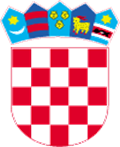   REPUBLIKA HRVATSKA                                                                                    VARAŽDINSKA ŽUPANIJA        GRAD LUDBREG         Gradsko vijeće                     				   P R I J E D L O G                                                                 KLASA:214-01/20-01/01                                                                URBROJ:2186/18-02/1-20-2Ludbreg, 16. ožujka  2020.Na temelju članka 12. stavka 3. i članka 13. stavka 4. Zakona o zaštiti od požara („Narodne novine“, broj 92/10), Procjene ugroženosti od požara i tehnološke eksplozije od požara Grada Ludbrega („Službeni vjesnik Varaždinske županije“, broj 9/15), Godišnjeg provedbenog plana unaprjeđenja zaštite od požara za područje Varaždinske županije za 2020. godinu (KLASA: 214-01/20-01/1, URBROJ: 2186/1-01/1-20-1, od dana 18. veljače 2020. godine) i članka 33. Statuta Grada Ludbrega („Službeni vjesnik Varaždinske županije“ broj 23/09, 17/13, 40/13-pročišćeni tekst, 12/18, 55/18-pročišćeni tekst, 40/19), Gradsko vijeće Grada Ludbrega na 19. sjednici održanoj 16. ožujka  2020. godine, donosiGODIŠNJI PROVEDBENI PLANunaprjeđenja zaštite od požara za područje Grada Ludbrega za 2020. godinuI.U cilju postizanja učinkovitije i efikasnije razine zaštite od požara na području Grada Ludbrega, Gradsko vijeće Grada Ludbrega donosi Godišnji provedbeni plan unapređenja zaštite od požara za područje Grada Ludbrega za 2020. godinu (u daljnjem tekstu: Provedbeni plan).   II.Za unapređenje mjera zaštite od požara na području Grada Ludbrega potrebno je u 2020. godini provesti sljedeće organizacijske i tehničke mjere:ORGANIZACIJSKE MJERENORMATIVNI USTROJ ZAŠTITE OD POŽARAGrad Ludbreg dužan je raspraviti i uskladiti Procjenu ugroženosti od požara i tehnološke eksplozije te Plan zaštite od požara u skladu s člankom 13. Zakona o zaštiti od požara. Gradsko vijeće Grada Ludbrega dužno je kontinuirano ažurirati akte sa sadržanim potrebnim mjerama za uređivanje i održavanje poljoprivrednih rudina, sukladno odredbama članka 12. Zakona o poljoprivrednom zemljištu („Narodne novine" broj 20/18, 115/18, 98/19).U prostorno-planskoj dokumentaciji, osim obveznog sadržaja propisanog posebnim zakonom i pod zakonskim aktom, potrebno je posebno evidentirati i obraditi mjere iz područja Procjene ugroženosti od požara i tehnoloških eksplozija Grada Ludbrega sukladno važećim propisima.SUSTAV ZA PROVEDBU VATROGASNE DJELATNOSTITemeljem Procjene ugroženosti od požara i tehnološke eksplozije i Plana zaštite od požara Grada Ludbrega potrebno je skrbiti o organiziranosti utvrđenog broj vatrogasnih postrojbi sukladno odredbama Pravilnika o osnovama organiziranosti vatrogasnih postrojbi na teritoriju Republike Hrvatske („Narodne novine" broj 61/94).Sukladno izračunu o potrebnom broju vatrogasaca iz Procjene ugroženosti od požara i tehnološke eksplozije i Plana zaštite od požara Grada Ludbrega osiguravati potreban broj operativnih vatrogasaca.Održavati sjednice zapovjedništva Vatrogasne zajednice Grada Ludbrega i na istima uskladiti planove za provođenje zadaća iz područja zaštite od požara i razraditi odgovarajuće operativne planove aktivnog uključenja svih subjekata zaštite od požara. Razraditi sustav pripravnosti, stupnjevito s obzirom na indekse opasnosti, kao i plansko uključivanje svih snaga i resursa u intervencije.Vatrogasna zajednica Grada Ludbrega uključit će se u organizaciju informativno-savjetodavnih sastanaka s predstavnicima lokalne uprave i samouprave, zainteresiranim osobama za zaštitu od požara, pučanstvom, odgojno-obrazovnim ustanovama, na kojima će se razmotriti i analizirati tijek priprema i provedbe aktivnosti zaštite od požara tijekom godine i upoznavanje s opasnostima i posljedicama od izbijanja požara.TEHNIČKE MJERE PROVEDBA PREVENTIVNIH AKTIVNOSTI Hrvatske šume d.o.o. – UŠP Koprivnica – Šumarija Varaždin dužna je izraditi godišnji Plan operativne provedbe programa aktivnosti zaštite od požara, temeljem koje će se prići izradi prosjeka kroz posebno ugrožene šume na području Županije u suradnji sa zapovjednikom Vatrogasne zajednice Grada Ludbrega, te na razini Županije uz sudjelovanje županijskog vatrogasnog zapovjednika. Za izradu prosjeka kroz posebno ugrožena šumska područja u vlasništvu fizičkih osoba na području Grada Ludbrega, financijska sredstva treba osiguravaju se u Proračunu Grada Ludbrega. Godišnji plan operativne provedbe programa aktivnosti zaštite od požara dostaviti sudjelovateljima zadaće.Komunalno redarstvo Grada Ludbrega dužno je poduzeti odgovarajuće mjere za sanaciju nekontroliranih (divljih) odlagališta.ODRŽAVANJE PRIPRAVNOSTI SUSTAVA VATROGASTVAObaviti opremanje vatrogasnih postrojbi sukladno Pravilniku o minimumu tehničke opreme i sredstava vatrogasnih postrojbi („Narodne novine" broj 43/95), Pravilniku o minimumu opreme i sredstava za rad određenih vatrogasnih postrojbi dobrovoljnih vatrogasnih društava („Narodne novine" broj 91/02), Pravilniku o tehničkim zahtjevima za zaštitu i drugu osobnu opremu koju pripadnici vatrogasne postrojbe koriste prilikom vatrogasne intervencije („Narodne novine" broj 31/11), odnosno temeljem Procjene ugroženosti od požara i tehnološke eksplozije te Plana zaštite od požara Grada Ludbrega.Za potrebe uspješnog djelovanja vatrogasnih postrojbi potrebno je osigurati odgovarajući prostor za smještaj opreme i tehnike, prostor za boravak vatrogasca, prostor za spremanje odjeće, obuće, opreme, vozila i tehnike te prostor za osposobljavanje vatrogasca i druge potrebne prostore.Za učinkovito i uspješno djelovanje vatrogasnih postrojbi od trenutka uzbunjivanja, početka intervencije, gašenja i lokalizacije požara potrebno je osigurati određeni broj stabilnih, mobilnih i prijenosnih radio uređaja te telefonskih linija, kao i određeni broj mobilnih linija po zahtjevu vatrogasnih postrojbi. Osuvremenjivati i u ispravnom stanju držati dojavnu centralu za slanje grupnih SMS poruka kod uzbunjivanja.Temeljem važeće Procjene ugroženosti od požara i tehnološke eksplozije te Plana zaštite od požara Grada Ludbrega potrebno je utvrditi uvjete, ustroj i način korištenja teške građevinske mehanizacije za eventualnu žurnu izradu prosjeka i probijanja protupožarnih putova radi zaustavljanja širenja šumskog požara, kao i pravne osobe zadužene za ostale oblike logističke potpore kod složenijih vatrogasnih intervencija na području Grada Ludbrega. Popis pravnih osoba s pregledom raspoložive teške građevinske mehanizacije te ostalih oblika logističke potpore, s razrađenim planom aktiviranja, dostaviti županijskom vatrogasnom zapovjedniku i VOC-u Javne vatrogasne postrojbe Grada Varaždina. Zahtijevati od distributera vode redovito provođenje ažuriranja podataka o javnoj hidrantskoj mreži (položaj hidranata, ispravnost hidranata), redovito provođenje geodetskog snimanja vanjskih hidranata, ucrtavanje lokacija hidranata kao i segmenata naselja na odgovarajuće karte te dostavu istih na korištenje središnjem vatrogasnom društvu DVD-a Ludbreg i VOC-u Javne vatrogasne postrojbe Grada Varaždina.Razraditi sustav djelovanja županijskog operativnog vatrogasnog dežurstva temeljem razvojnih projekata Hrvatske vatrogasne zajednice. ZAVRŠNE ODREDBEIII.Provedbeni plan bit će dostavljen svim izvršiteljima i sudjelovateljima, nakon što ga donese Gradsko vijeće Grada Ludbrega.IV.Nadležno upravno tijelo Grada Ludbrega će upoznati sa sadržajem ovoga Provedbenog plana sve subjekte koji su predviđeni kao izvršitelji pojedinih zadataka.V.Sredstva za provedbu obveza koje proizlaze iz Provedbenog plana osigurat će se u Proračunu Grada Ludbrega.VI.Gradsko vijeće Grada Ludbrega jednom godišnje razmatra Izvješće o stanju zaštite od požara i stanju provedbe Godišnjeg provedbenog plana unapređenja zaštite od požara na području Grada Ludbrega. VII.Ovaj Provedbeni plan stupa na snagu osmog dana od dana objave u  "Službenom vjesniku Varaždinske županije". GRAD LUDBREG      Predsjednik Gradskog vijeća	    Antun  ŠimićO B R A Z L O Ž E NJ E	Zakonom o zaštiti od požara („Narodne novine“ br. 92/2010) uređuje se sustav zaštite od požara, a što podrazumijeva planiranje zaštite od požara, propisivanje mjera zaštite od požara građevina, ustrojavanje subjekata zaštite od požara, provođenje mjera zaštite od požara, financiranje zaštite od požara te osposobljavanje i ovlašćivanje za obavljanje poslova zaštite od požara s ciljem zaštite života, zdravlja i sigurnosti ljudi i životinja te sigurnosti materijalnih dobara, okoliša i prirode od požara, uz društveno i gospodarski prihvatljiv požarni rizik.	Člankom 12.st.3. propisano je da su dokumenti zaštite od požara lokalne i područne (regionalne) razine planovi zaštite od požara te provedbeni planovi unapređenja zaštite od požara.	Temeljem ove odredbe, člankom 13.st.4. propisano je da jedinice lokalne i područne (regionalne) samouprave na temelju procjene ugroženosti donose godišnji provedbeni plan unapređenja zaštite od požara za svoje područje za čiju provedbu će osigurati financijska sredstva. Godišnji provedbeni planovi unapređenja zaštite od požara gradova i općina donose se na temelju godišnjeg provedbenog plana unapređenja zaštite od požara županije na čijem prostoru se nalaze.  	Varaždinska županija donijela je Godišnji provedbeni plan unaprjeđenja zaštite od požara za područje Varaždinske županije za 2020. godinu 18. veljače 2020. godine, te se slijedom ovoga Plana predlaže donošenje Godišnjeg provedbenog plana unapređenja zaštite od požara  za područje Grada Ludbrega za 2020. godinu.  	Za unapređenje mjera zaštite od požara na području Grada Ludbrega potrebno je u 2020. godini provesti organizacijske i tehničke mjere. Organizacijske mjera podrazumijevaju normativni ustroj zaštite od požara i sustav za provedbu vatrogasne djelatnosti, dok se kod tehničkih mjera propisuje provedba preventivnih aktivnosti i održavanje pripravnosti sustava vatrogastva.	Slijedom svega navedenog, a sukladno odredbama članka 40. Poslovnika Gradskog vijeća Grada Ludbrega, gradonačelnik Grada Ludbrega kao ovlašteni predlagatelj podnosi ovaj  Godišnji provedbeni plan  na raspravu i usvajanje Gradskom vijeću Grada Ludbrega.Izvršitelj zadatka:Grad LudbregSudjelovatelji:Inspektori zaštite od požara, eksploziva i oružja Službe inspekcijskih poslova Područnog ureda civilne zaštite VaraždinVatrogasna zajednica Grada Ludbrega Rok:KontinuiranoIzvršitelj zadatka:Grad LudbregRok:01. svibanj 2020. godinaIzvršitelj zadatka:Grad LudbregSudjelovatelji:MUP RH Ravnateljstvo CZInspektori zaštite od požara, eksploziva i oružja Službe inspekcijskih poslova Područnog ureda civilne zaštite VaraždinRok:KontinuiranoIzvršitelj zadatka:Vatrogasna zajednica Grada LudbregaRok:KontinuiranoIzvršitelj zadatka:DVD Ludbreg, DVD Bolfan, DVD Čukovec, DVD Kućan Ludbreški, DVD Selnik, DVD Sigetec Ludbreški, DVD Slokovec, DVD Hrastovsko Sudjelovatelji:Vatrogasna zajednica Grada LudbregaRok:KontinuiranoIzvršitelj zadatka:Vatrogasna zajednica Grada LudbregaSudjelovatelji:Grad LudbregRok:15. travanj 2020. godinaIzvršitelj zadatka:Vatrogasna zajednica Grada LudbregaGrad LudbregMUP RH, Ravnateljstvo CZRok:kontinuirano Izvršitelj zadatka:Hrvatske šume d.o.o.Vatrogasna zajednica Varaždinske županijeGrad LudbregSudjelovatelj:Ministarstvo poljoprivrede i šumarstvaMUP RH, Ravnateljstvo CZInspektori zaštite od požara, eksploziva i oružja Službe inspekcijskih poslova Područnog ureda civilne zaštite VaraždinRok:kontinuirano Izvršitelj zadatka:Grad LudbregRok:30. lipnja 2020. godina Izvršitelj zadatka:Grad Ludbreg Sudjelovatelji:Vatrogasna zajednica Grada Ludbrega DVD Ludbreg, DVD Bolfan, DVD Čukovec, DVD Kućan Ludbreški, DVD Selnik, DVD Sigetec Ludbreški, DVD Slokovec, DVD Hrastovsko Rok:kontinuirano Izvršitelj zadatka:Grad Ludbreg Sudjelovatelji:Vatrogasna zajednica Grada Ludbrega DVD Ludbreg, DVD Bolfan, DVD Čukovec, DVD Kućan Ludbreški, DVD Selnik, DVD Sigetec Ludbreški, DVD Slokovec, DVD Hrastovsko Rok:kontinuirano Izvršitelj zadatka:Vatrogasna zajednica Grada LudbregaSudjelovatelji:DVD Ludbreg, DVD Bolfan, DVD Čukovec, DVD Kućan Ludbreški, DVD Selnik, DVD Sigetec Ludbreški, DVD Slokovec, DVD HrastovskoRok:kontinuirano Izvršitelj zadatka:Grad LudbregSudjelovatelji:Vatrogasna zajednica Varaždinske županijeVatrogasna zajednica Grada LudbregaJVP Grada VaraždinaRok:kontinuirano Izvršitelj zadatka:Grad LudbregSudjelovatelji:Vatrogasna zajednica Grada Ludbrega JVP Grada VaraždinaDVD Ludbreg, DVD Bolfan, DVD Čukovec, DVD Kućan Ludbreški, DVD Selnik, DVD Sigetec Ludbreški, DVD Slokovec, DVD HrastovskoRok:kontinuirano Izvršitelj zadatka:Grad LudbregSudjelovatelji:Hrvatska vatrogasna zajednicaVatrogasna zajednica Varaždinske županijeVatrogasna zajednica Grada Ludbrega JVP Grada VaraždinaDVD Ludbreg, DVD Bolfan, DVD Čukovec, DVD Kućan Ludbreški, DVD Selnik, DVD Sigetec Ludbreški, DVD Slokovec, DVD HrastovskoRok:kontinuirano Izvršitelj zadatka:Grad LudbregIzvršitelj zadatka:Grada LudbregaIzvršitelj zadatka:Grad LudbregRok:31. prosinac 2020. godine 